РАБОЧАЯ ПРОГРАММА УЧЕБНОЙ ДИСЦИПЛИНЫИнформатика2020Рабочая программа общеобразовательной учебной дисциплины предназначена для изучения в профессиональных образовательных организациях СПО, реализующих образовательную программу среднего общего образования в пределах освоения программы подготовки квалифицированных рабочих, служащих и специалистов среднего звена и (ППКРС и ППССЗ СПО) на базе основного общего образования при подготовке квалифицированных рабочих, служащих и специалистов среднего звена.Рабочая программа разработана на основе требований ФГОС среднего общего образования, предъявляемых к структуре, содержанию и результатам освоения учебной дисциплины, в соответствии с Рекомендациями по организации получения среднего общего образования в пределах освоения образовательных программ среднего профессионального образования на базе основного общего образования с учетом требований федеральных государственных образовательных стандартов и получаемой профессии или специальности среднего профессионального образования (письмо Департамента государственной политики в сфере подготовки рабочих кадров и ДПО Минобрнауки России от 17.03.2015 № 06-259), с учетом Примерной основной   образовательной программы среднего общего образования, одобренной решением федерального учебно-методического объединения по общему образованию (протокол от 28 июня 2016 г. № 2/16-з).Организация-разработчик: государственное автономное учреждение Калининградской области профессиональная образовательная организация «Колледж предпринимательства»Разработчики: А.В. Новиков – ГАУ КО «Колледж предпринимательства»Рабочая программа учебной дисциплины рассмотрена на заседании отделения общеобразовательных дисциплин. Протокол № 1 от 31.08.2020 г.СОДЕРЖАНИЕ1. ПАСПОРТ РАБОЧЕЙ ПРОГРАММЫ УЧЕБНОЙ ДИСЦИПЛИНЫИнформатика1.1 Область применения программы.Рабочая программа учебной дисциплины является частью программы подготовки квалифицированных рабочих, служащих, обучающихся на базе основного общего образования, разработанной в соответствии с Рекомендациями Министерства образования и науки РФ по организации получения среднего общего образования в пределах освоения образовательных программ среднего профессионального образования на базе основного общего образования с учетом требований федеральных государственных образовательных стандартов и получаемой профессии или специальности среднего профессионального образования для использования в работе профессиональных образовательных организаций (письмо Департамента государственной политики в сфере подготовки рабочих кадров от от 17 марта 2015 г. N 06-259)1.2. Место дисциплины в структуре основной профессиональной образовательной программы: дисциплина общеобразовательного цикла. 1.3. Цели и задачи дисциплины – требования к результатам освоения дисциплины:Освоение содержания учебной дисциплины обеспечивает достижение обучающимися следующих результатов: личностных:− чувство гордости и уважения к истории развития и достижениям отечественной информатики в мировой индустрии информационных технологий;− осознание своего места в информационном обществе;− готовность и способность к самостоятельной и ответственной творческой деятельности с использованием информационно-коммуникационных технологий;− умение использовать достижения современной информатики для повышения собственного интеллектуального развития в выбранной профессиональной деятельности, самостоятельно формировать новые для себя знания в профессиональной области, используя для этого доступные источники информации;− умение выстраивать конструктивные взаимоотношения в командной работе по решению общих задач, в том числе с использованием современных средств сетевых коммуникаций;− умение управлять своей познавательной деятельностью, проводить самооценку уровня собственного интеллектуального развития, в том числе с использованием современных электронных образовательных ресурсов;− умение выбирать грамотное поведение при использовании разнообразныхсредств информационно-коммуникационных технологий как в профессинальной деятельности, так и в быту;− готовность к продолжению образования и повышению квалификации визбранной профессиональной деятельности на основе развития личныхинформационно-коммуникационных компетенций;метапредметных:− умение определять цели, составлять планы деятельности и определять сред-ства, необходимые для их реализации;− использование различных видов познавательной деятельности для решения информационных задач, применение основных методов познания(наблюдения, описания, измерения, эксперимента) для организации учеб-но-исследовательской и проектной деятельности с использованием информационно коммуникационных технологий;− использование различных информационных объектов, с которыми возникает необходимость сталкиваться в профессиональной сфере в изучении явлений и процессов;− использование различных источников информации, в том числе электронных библиотек, умение критически оценивать и интерпретировать информацию, получаемую из различных источников, в том числе из сети Интернет;− умение анализировать и представлять информацию, данную в электронных форматах на компьютере в различных видах;− умение использовать средства информационно-коммуникационных технологий в решении когнитивных, коммуникативных и организационных задач с соблюдением требований эргономики, техники безопасности, гигиены, ресурсосбережения, правовых и этических норм, норм информационной безопасности;− умение публично представлять результаты собственного исследования, вести дискуссии, доступно и гармонично сочетая содержание и формы представляемой информации средствами информационных и коммуникационных технологий;предметных:− сформированность представлений о роли информации и информационныхпроцессов в окружающем мире;− владение навыками алгоритмического мышления и понимание методов формального описания алгоритмов, владение знанием основных алгоритмических конструкций, умение анализировать алгоритмы;− использование готовых прикладных компьютерных программ по профилюподготовки;− владение способами представления, хранения и обработки данных на ком-пьютере;− владение компьютерными средствами представления и анализа данных вэлектронных таблицах;− сформированность представлений о базах данных и простейших средствахуправления ими; сформированность представлений о компьютерно-математических моделяхи необходимости анализа соответствия модели и моделируемого объекта(процесса);− владение типовыми приемами написания программы на алгоритмическомязыке для решения стандартной задачи с использованием основных кон-струкций языка программирования;− сформированность базовых навыков и умений по соблюдению требованийтехники безопасности, гигиены и ресурсосбережения при работе со средства-ми информатизации;− понимание основ правовых аспектов использования компьютерных программ и прав доступа к глобальным информационным сервисам;− применение на практике средств защиты информации от вредоносных про-грамм, соблюдение правил личной безопасности и этики в работе с инфор-мацией и средствами коммуникаций в Интернете.В результате освоения дисциплины обучающийся должен уметь: приводить примеры получения, передачи и обработки информации в деятельности человека, живой природе, обществе и технике;перечислять основные характерные черты информационного общества;переводить числа из одной системы счисления в другую; строить логические схемы из основных логических элементов по формулам логических выражений;применять текстовый редактор для редактирования и форматирования текстов; применять графический редактор для создания и редактирования изображений; строить диаграммы; применять электронные таблицы для решения задач;создавать простейшие базы данных; осуществлять сортировку и поиск информации в базе данных; перечислять и описывать различные типы баз данных;работать с файлами (создавать, копировать, переименовывать, осуществлять поиск файлов); вводить и выводить данные;работать с носителями информации; пользоваться антивирусными программами.В результате освоения дисциплины обучающийся должен знать:способы хранения и основные виды хранилищ информации;основные единицы измерения количества информации; правила выполнения арифметических операций в двоичной системе счисления;основные логические операции, их свойства и обозначения;общую функциональную схему компьютера;назначение и основные характеристики устройств компьютера;назначение и основные функции операционной системы;назначение и возможности электронных таблиц;назначение и основные возможности баз данных;основные объекты баз данных и допустимые операции над ними;этапы информационной технологии решения задач с использованием компьютера.1.4. Количество часов на освоение программы дисциплины:Максимальной учебной нагрузки обучающегося 100 часов, в том числе:обязательной аудиторной учебной нагрузки обучающегося 92 час;самостоятельной работы обучающегося 8 часов2. СТРУКТУРА И СОДЕРЖАНИЕ УЧЕБНОЙ ДИСЦИПЛИНЫИнформатика2.1. Объем учебной дисциплины и виды учебной работы2.2. Тематический план и содержание учебной дисциплины Информатика3. УСЛОВИЯ  РЕАЛИЗАЦИИ  ПРОГРАММЫ  ДИСЦИПЛИНЫ3.1. Требования к минимальному материально-техническому обеспечениюРеализация программы дисциплины требует наличия учебного кабинета информатики и ИКТ.Оборудование учебного кабинета:- посадочные места по количеству обучающихся;- рабочее место преподавателя;Технические средства обучения:- мультимедийный компьютер с лицензионным программным обеспечением;- видеопроектор;- автоматизированные рабочие места обучающихся;- автоматизированное рабочее место преподавателя;- специализированная мебель;- принтер;- программное обеспечение общего и профессионального назначения.3.2. Информационное обеспечение обученияОсновные источники: Информатика и ИКТ: Учебник для 10 – 11 классов/ Угринович Н.Д. – 3-е изд.  испр. – М.: БИНОМ. 2015 г. 328 с.Информатика: Учебное пособие для СПО / Под ред. Черноскутовой И.А. – СПб., 2013.Михеева ЕВ. Информационные технологии в профессиональной деятельности: учеб. пособие. - М.: ОИЦ «Академия», 2014. - 384 с.Дополнительные источники: Коляда М.Г. Окно в удивительный мир информатики. – Сталкер, 2013.Каймин В.А. Информатика. – М.: ИНФРА-М, 2014.Электронный ресурс: MS Office 2010 Электронный видео учебник. Форма доступа: http:// gigasize.ru.Электронный ресурс: Российское образование. Федеральный портал. Форма доступа: http:// www.edu.ru/fasi.4. КОНТРОЛЬ И ОЦЕНКА РЕЗУЛЬТАТОВ ОСВОЕНИЯ ДИСЦИПЛИНЫКонтроль и оценка результатов освоения дисциплины осуществляется преподавателем в процессе проведения практических занятий, тестирования, а также выполнения обучающимися индивидуальных заданий, проектов, исследований.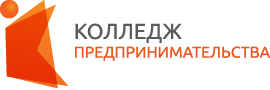 государственное автономное учреждение  Калининградской области профессиональная  образовательная организация «КОЛЛЕДЖ ПРЕДПРИНИМАТЕЛЬСТВА»стр.1.ПАСПОРТ РАБОЧЕЙ ПРОГРАММЫ УЧЕБНОЙ ДИСЦИПЛИНЫ42.СТРУКТУРА И СОДЕРЖАНИЕ УЧЕБНОЙ ДИСЦИПЛИНЫ83.УСЛОВИЯ РЕАЛИЗАЦИИ РАБОЧЕЙ ПРОГРАММЫ УЧЕБНОЙ ДИСЦИПЛИНЫ124.КОНТРОЛЬ И ОЦЕНКА РЕЗУЛЬТАТОВ ОСВОЕНИЯ УЧЕБНОЙ ДИСЦИПЛИНЫ13Вид учебной работыОбъем часовМаксимальная учебная нагрузка (всего)100Обязательная аудиторная учебная нагрузка (всего) 92в том числе:        теоретическое обучение46        практические занятия46Самостоятельная работа обучающегося (всего)8в том числе:	Работа с информационными источниками4	Решение типовых задач4Промежуточная аттестация в форме дифференцированного зачетаПромежуточная аттестация в форме дифференцированного зачетаНаименование разделов и темСодержание учебного материала, лабораторные и практические работы, самостоятельная работа обучающихсяОбъемчасовУровеньусвоения1234Раздел 1.Информация и информационные процессы.4Тема 1.1.Введение в дисциплину. Человек и информация. 21Тема 1.2.Информационные процессы21Самостоятельная работа обучающихся: работа с информационными источниками2Раздел 2.Системы счисления и основы логики.12Тема 2.1. Представление информации. Количество и единицы измерения информации22Тема 2.2.Системы счисления, используемые в компьютере22Тема 2.3.Представление чисел в памяти ЭВМ22Тема 2.4.Алгебра логики. Основные логические операции. Построение таблиц истинности сложных высказываний. Основные законы преобразования алгебры логики42Тема 2.5Логические основы ЭВМ. Функциональные схемы логических устройств22Самостоятельная работа обучающихся: решение типовых задач по изученным темам раздела 26Раздел 3.Компьютер14Тема 3.1.Основные устройства компьютера22Тема 3.2.Программное обеспечение компьютера. Операционная система22Тема 3.2.Практическое занятие № 1.Знакомство с графической операционной системой. Операции с файлами, папками (создание, копирование, переименование, перемещение, удаление, поиск, просмотр).2Тема 3.3.Файловая система. Работа с носителями информации22Тема 3.3.Практическое занятие № 2.Работа с носителями информации. Работа с антивирусными программами.2Тема 3.4.Инсталляция программ. Компьютерные вирусы и антивирусные программы22Тема 3.4.Практическое занятие № 3.Инсталляция программ. Анализ работы антивирусных программ.2Самостоятельная работа обучающихся: работа с информационными источниками. 7Раздел 4.Информационные технологии68Тема 4.1.Технология обработки текстовой информации14Тема 4.1.Текстовый процессор Microsoft WORD42Тема 4.1.Практическое занятие № 4. Форматирование символов и слов. Форматирование абзацев2Тема 4.1.Практическое занятие № 5.Копирование, удаление и перемещение фрагментов текста. Создание маркированных и нумерованных  списков2Тема 4.1.Практическое занятие № 6. Вставка и форматирование таблиц2Тема 4.1.Практическое занятие № 7.Проверка грамматики и орфографии. Поиск и замена текста. Вставка специальных символов. Использование колонок в документе. Работа с несколькими документами.2Тема 4.1.Практическое занятие № 8. Встроенные средства WORD для ввода формул2Тема 4.1.Самостоятельная работа обучающихся: изучение технологии выполнения ПЗ 4 – 87Тема 4.2.Технология обработки графической информации8Тема 4.2.Растровый графический редактор PAINT и векторный графический редактор MS WORD22Тема 4.2.Практическое занятие № 9.Работа с растровым графическим редактором PAINT: создание графических изображений. Работа с фрагментами изображения. Работа с векторным графическим редактором WORD.4Тема 4.2.Самостоятельная работа обучающихся: подготовка к контрольной работе 14Тема 4.2.Контрольная работа № 1 по темам 4.1 и 4.22Тема 4.3.Технология обработки числовой информации.14Тема 4.3.Табличный процессор MS Excel 22Тема 4.3.Практическое занятие № 10. Ввод текста в таблицу. Форматирование таблицы.2Тема 4.3.Практическое занятие № 11. Создание формул. Мастер функций. Вычисления в таблицах.4Тема 4.3.Практическое занятие № 12. Построение и форматирование графиков и диаграмм.2Тема 4.3.Практическое занятие № 13. Сортировка и поиск информации в простых базах данных.2Тема 4.3.Самостоятельная работа обучающихся: подготовка к контрольной работе 27Тема 4.3.Контрольная работа № 2 по теме 4.32Тема 4.4.Технология хранения, поиска и сортировки информации16Тема 4.4.Система управления базой данных MS Access42Тема 4.4.Практическое занятие № 14. Создание таблицы. Ввод данных в таблицу. Создание формы. Ввод данных в таблицу посредством формы.4Тема 4.4.Практическое занятие № 15. Связывание таблиц. Поиск сортировка и фильтрация данных.2Тема 4.4.Практическое занятие № 16. Запросы. Конструктор запросов. Построение запроса на выборку. Вычисляемые поля. Построение запросов на выборку.2Тема 4.4.Практическое занятие № 17. Отчеты. Конструктор отчетов. Мастер отчетов.2Тема 4.4.Самостоятельная работа обучающихся: подготовка к контрольной работе 38Тема 4.4.Контрольная работа № 3 по теме 4.42Тема 4.5.Мультимедийные технологии8Тема 4.5.Программа подготовки презентаций PowerPoint22Тема 4.5.Практическое занятие № 18. Разработка презентации в программе PowerPoint. Рисунки и графические примитивы на слайдах. Выбор дизайна презентации. 2Тема 4.5.Практическое занятие № 19. Использование анимации в презентации. Анимация в процессе смены слайдов. Анимация объектов слайда.2Тема 4.5.Практическое занятие № 20. Переходы между слайдами. Создание прямых переходов между слайдами. Демонстрация презентации.2Тема 4.5.Самостоятельная работа обучающихся: подготовка презентационных материалов4Тема 4.6.Компьютерные коммуникации8Тема 4.6.Современные браузеры. Основные параметры22Тема 4.6.Практическое занятие № 21. Настройка браузера. Определение IP-адреса компьютера. Определение маршрута прохождения информации.2Тема 4.6.Практическое занятие № 22. Работа с электронной почтой. Создание почтового ящика.2Тема 4.6.Практическое занятие № 23. Простой, расширенный и контекстный поиск информации. Поиск информации в сети Интернет по заданию.2Тема 4.6.Самостоятельная работа обучающихся: подготовка презентационных материалов4Дифференцированный зачет2Всего:Всего:100  Результаты обучения(освоенные умения, усвоенные знания)Формы и методы контроля и оценки результатов обучения переводить числа из одной системы счисления в другую; решение задач;выполнение домашних заданий;тестирование.строить логические схемы из основных логических элементов по формулам логических выражений;решение задач;выполнение домашних заданий;тестирование.применять текстовый редактор для редактирования и форматирования текстов; выполнение практических заданий; внеаудиторная самостоятельная работаприменять графический редактор для создания и редактирования изображений; строить диаграммы; выполнение практических заданий; внеаудиторная самостоятельная работа применять электронные таблицы для решения задач;выполнение практических заданий; внеаудиторная самостоятельная работасоздавать простейшие базы данных; осуществлять сортировку и поиск информации в базе данных; перечислять и описывать различные типы баз данных; выполнение практических заданий; внеаудиторная самостоятельная работа работать с файлами (создавать, копировать, переименовывать, осуществлять поиск файлов); вводить и выводить данные;выполнение практических заданий; внеаудиторная самостоятельная работа работать с носителями информации; пользоваться антивирусными программами.выполнение практических заданий; внеаудиторная самостоятельная работаспособы хранения и основные виды хранилищ информации;выполнение тестовых заданий;выполнение индивидуальных проектов.основные единицы измерения количества информации; выполнение тестовых заданий;выполнение индивидуальных проектов.правила выполнения арифметических операций в двоичной системе счисления;выполнение тестовых заданий;выполнение индивидуальных проектов.основные логические операции, их свойства и обозначения;выполнение тестовых заданий;выполнение индивидуальных проектов.общую функциональную схему компьютера;выполнение тестовых заданий;выполнение индивидуальных проектов.назначение и основные характеристики устройств компьютера;выполнение тестовых заданий;выполнение индивидуальных проектов.назначение и основные функции операционной системы;выполнение тестовых заданий;выполнение индивидуальных проектов.назначение и возможности электронных таблиц;выполнение тестовых заданий;выполнение индивидуальных проектов.назначение и основные возможности баз данных;выполнение тестовых заданий;выполнение индивидуальных проектов.основные объекты баз данных и допустимые операции над ними;.выполнение тестовых заданий;выполнение индивидуальных проектов.этапы информационной технологии решения задач с использованием компьютеравыполнение тестовых заданий;выполнение индивидуальных проектов.